Как быстро прогрессирует ВИЧ у разных людей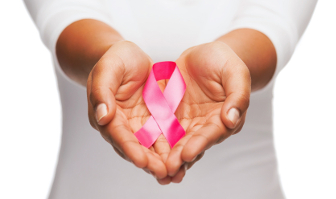 Что влияет на быстрое возникновение СПИДа, и как уменьшить риск возникновения синдрома приобретенного иммунодефицита.Одна и та же болезнь у всех людей протекает по разному, особенно это касается времени развития заболевания и ухудшения состояния. Конечно, это относится и к ВИЧ-инфекции. Как известно, после непродолжительного ухудшения состояния человек может прожить с этим вирусом много лет, совершенно не подозревая, что заражен неизлечимой болезнью, и что каждую минуту гибнут клетки его иммунитета, защищая здоровье организма. Но рано или поздно иммунитет истощается, что означает одно – СПИД. Синдром приобретенного иммунодефицита – крайняя стадия поражения организма человека ВИЧ-инфекцией, которая уже не сможет остаться незамеченной, ведь состояние здоровья зараженного сильно ухудшится и может обернуться летальным исходом.Период, когда вирус остается незамеченным, может быть как очень продолжительным, например, около 20 лет, так и крайне скоротечным. Если не проходить лечение и продолжать вести нездоровый образ жизни, СПИД может развиться у человека за несколько лет, а иногда с момента заражения не проходит и года. Вообще, средняя продолжительность жизни ВИЧ-положительного человека без необходимого лечения составляет 10 лет с момента заражения вирусом. Но, конечно, эта цифра зависит от индивидуальных особенностей человека, ведь каждый из нас ведет различный образ жизни, кушает разную пищу и общается с разными людьми.В истории известны уникальные случаи, когда ВИЧ-инфицированные жили очень много лет без лечения, но не зря их называют уникальными, ведь чаще всего период жизни с ВИЧ без лечения не превышает десяти лет. Поэтому врачи настоятельно советуют регулярно проходить тест на ВИЧ и точно знать свой ВИЧ-статус. Лечение способно сделать человека практически здоровым и снизить вирусную нагрузку до практически незаметного уровня. Так что, лечение является одним из самых эффективных способов жить ВИЧ-инфицированному долго и счастливо. Все чаще пациенты СПИД-центров создают семьи, рожают детей – в общем, живут полноценной жизнью. У людей, проходящих антиретровирусную терапию, ВИЧ развивается крайне медленно, а еще чаще – возвращается в самую начальную стадию и не наносит непоправимый вред здоровью.Есть еще несколько факторов, влияющих на скорость развития ВИЧ. Так, человек, ведущий здоровый образ жизни и занимающийся спортом, имеет высокий иммунитет, так что организм дольше способен сопротивляться ВИЧ, но, как известно, рано или поздно вирус победит. И напротив, если человек принимает наркотики, не брезгует беспорядочными половыми связями, кушает вредную пищу, часто болеет и уже имеет ряд оппортунистических заболеваний, вирус быстро распространится по всему организму и доведет его до СПИДа. Ведь иммунная система такого ВИЧ-положительного будет практически неспособна бороться с вирусом. Но и в том, и в другом случае знать свой ВИЧ-статус необходимо, и если тест покажет положительный результат, регулярно ходить к врачу на обследование должен каждый пациент.Права потребителей или как не заразиться ВИЧ в общественных местах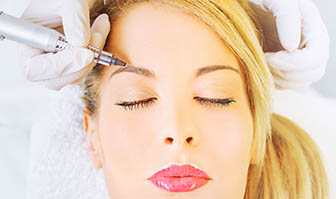 К сожалению, сегодня в нашей стране увеличивается количество зараженных инфекцией ВИЧ. С тех пор, как в 1987 году впервые был обнаружен вирус, количество зараженных в нашей стране увеличилось с нуля до 750 тысяч. Все эти люди теоретически могут заразить вас, именно поэтому они состоят на учете в диспансере и проходят регулярные обследования. Однако для государства на первом месте стоит предупреждение распространения ВИЧ среди населения нашей страны.Все мы ходим в магазины, в театры, в парки и другие общественные места. Наверняка, каждый хоть раз в жизни задавался вопросом: «Можно ли чем-нибудь заразиться в таком месте?» Именно об этом мы сегодня и поговорим с вами.Вирус иммунодефицита вне организма очень неустойчив и живет не больше, чем пару минут, однако многие думают, что заразиться можно через укус комара или поцелуй. Давайте разберемся. Наша кожа является отличным барьером для проникновения в организм множества вирусов, в том числе и ВИЧ. Чтобы произошло заражение, нужно, чтобы инфекция проникла внутрь организма, а для этого нужно чуть больше, чем простое рукопожатие. Поэтому смело жмите руки на улице (даже если у вас есть небольшие царапинки, ничего страшного, вирус не сможет проникнуть в организм). Также и через поцелуй инфекция не сможет перебраться в ваш организм, ведь для того, чтобы она это сделала вам нужно выпить не менее трех литров слюны зараженного человека. С потом все еще сложнее, заразиться через него вам удастся, только если в вас вкачают аж 200 литров. Шанс заразиться ВИЧ-инфекцией в автобусе, трамвае или другом общественном транспорте равен нулю, если вы, конечно не собираетесь заниматься там незащищенным сексом с непроверенным партнером.История с комарами, которые выпьют кровь у ВИЧ-положительного, а потом разносят по всей стране – не более чем миф. Известно, что комар, который напился крови, не укусит второй раз. Да и в хоботке у него крови не остается, только слюна.Для салонов красоты есть целый свод правил о наличии сменных вкладышей, стерилизаторов и нескольких наборов инструментов. Также, все работники должны неукоснительно выполнять правила личной гигиены и держать свое рабочее место в чистоте. Старайтесь выбирать только проверенные салоны, просите рассказать вам о том, как они стерилизуют и обрабатывают инструменты.В Уголовном кодексе Российской Федерации в статье 122 прописано, что «заведомое постановление другого лица в опасность заражения ВИЧ» наказуема. В этом случае ВИЧ-положительный может лишиться свободы на три года. Также в этой статье указано, что любой человек, оказывающий услугу ненадлежащим образом, вследствие чего другой человек подвергается риску заражения вирусом иммунодефицита, может лишиться свободы на срок до пяти лет с лишением права заниматься своей профессиональной деятельностью.Важно помнить, что ВИЧ-положительные люди не опасны. Опасен сам вирус, а заразиться им можно только половым путем, при рождении или через грудное молоко. 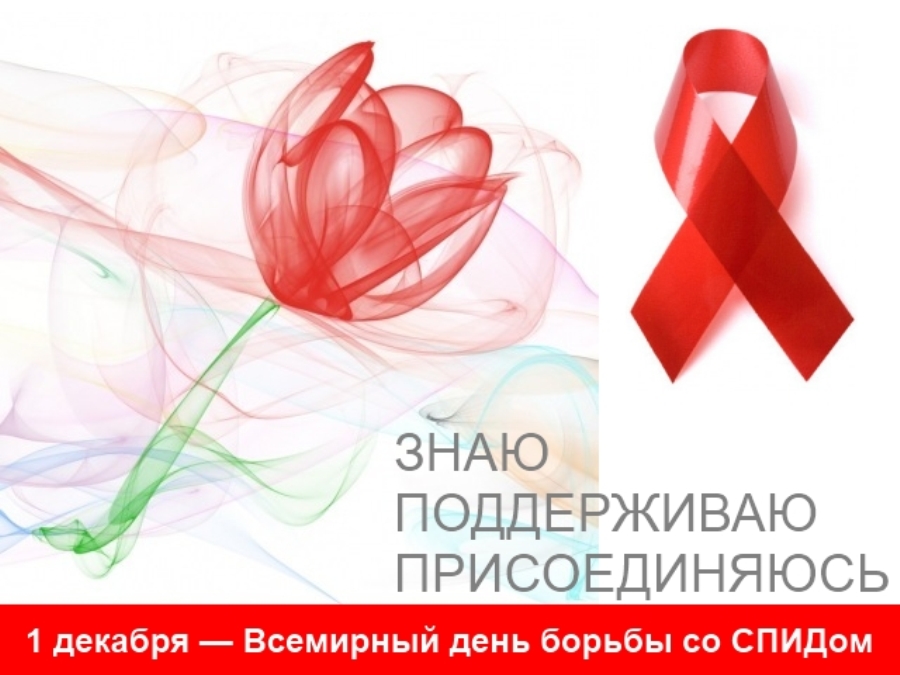 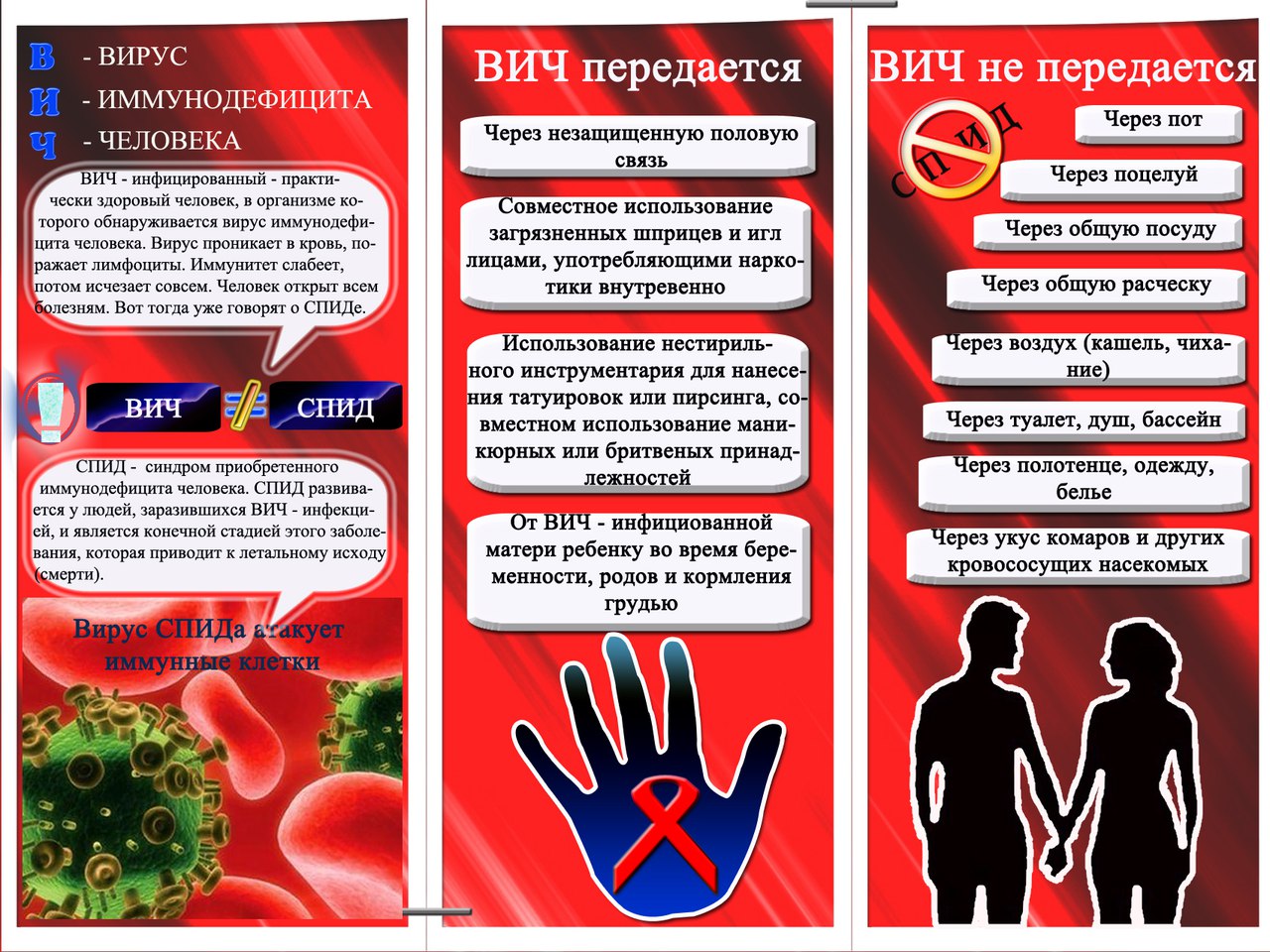 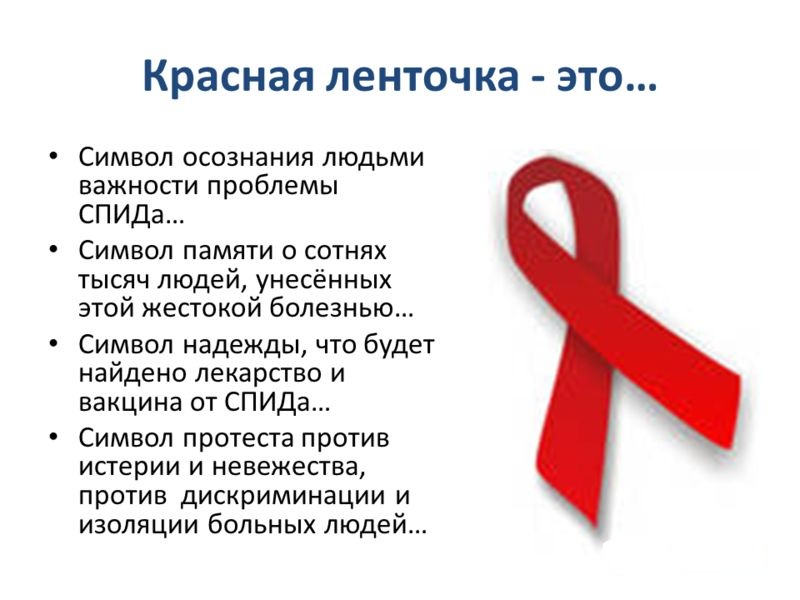 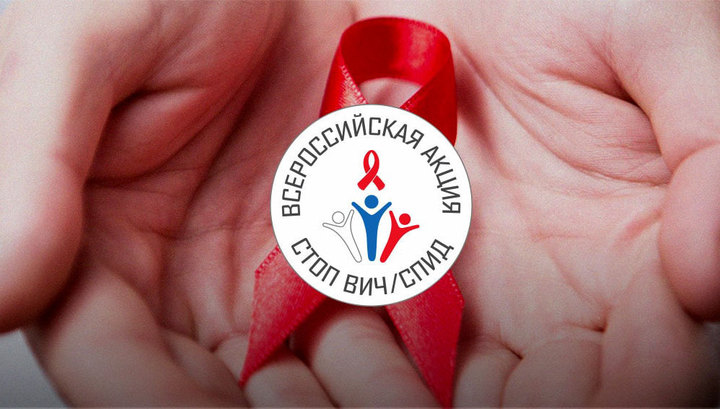 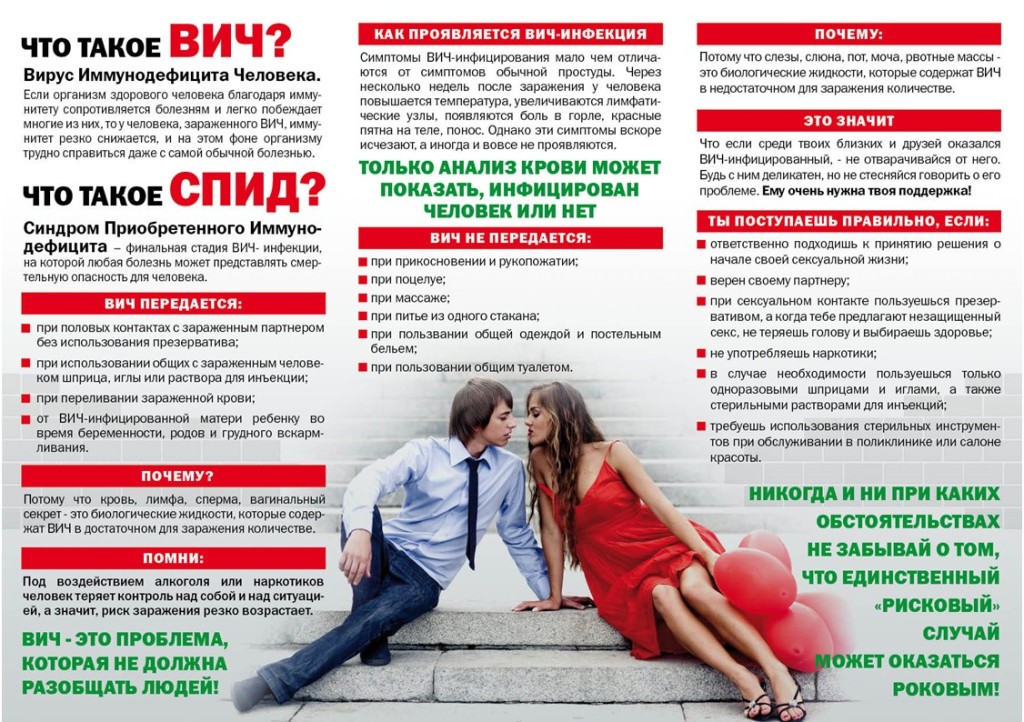 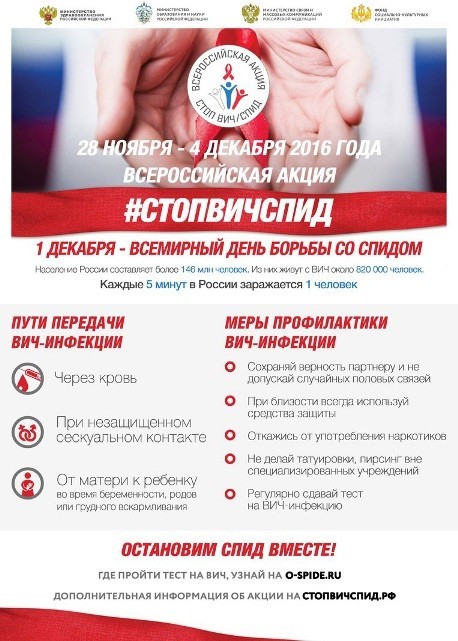 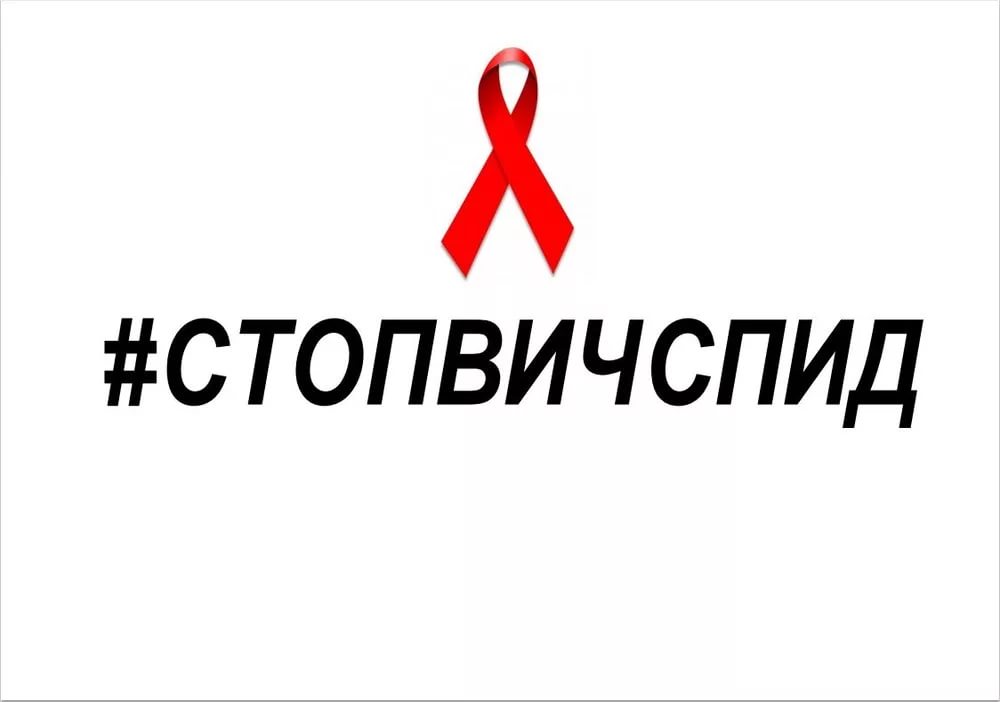 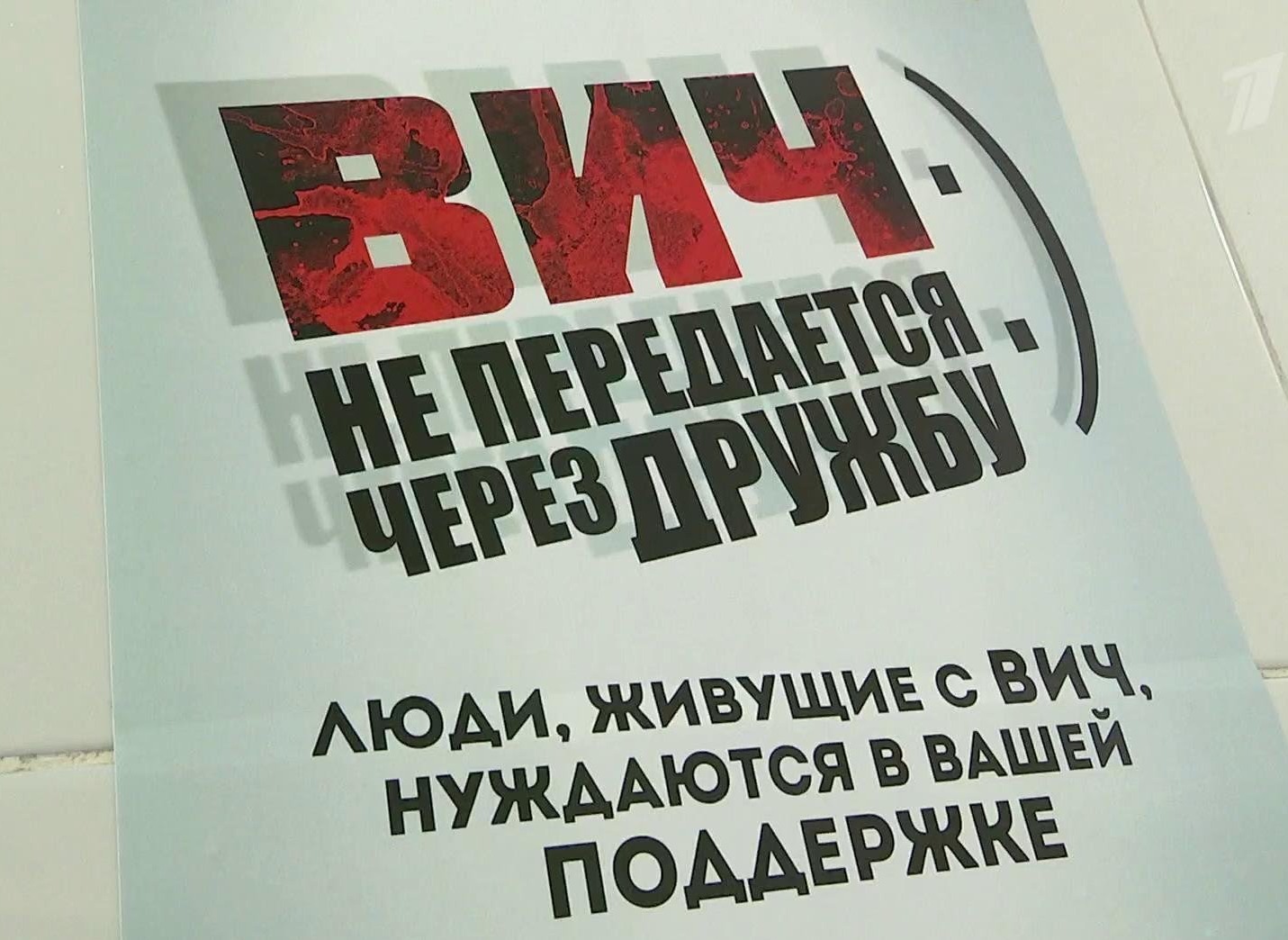 